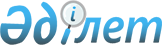 О внесении изменений в решение XIX сессии Каражалского городского маслихата от 22 декабря 2017 года № 172 "О бюджете города Каражал на 2018 - 2020 годы"Решение XXIII сессии Каражалского городского маслихата Карагандинской области от 15 мая 2018 года № 212. Зарегистрировано Департаментом юстиции Карагандинской области 5 июня 2018 года № 4807
      В соответствии с Бюджетным кодексом Республики Казахстан от 4 декабря 2008 года, Законом Республики Казахстан от 23 января 2001 года "О местном государственном управлении и самоуправлении в Республике Казахстан", городской маслихат РЕШИЛ:
      1. Внести в решение XIX сессии Каражалского городского маслихата от 22 декабря 2017 года № 172 "О бюджете города Каражал на 2018–2020 годы" (зарегистрировано в Реестре государственной регистрации нормативных правовых актов за номером 4543, опубликовано в газете "Қазыналы өңір" 13 января 2018 года № 2 (887), в Эталонном контрольном банке нормативных правовых актов Республики Казахстан в электронном виде 19 января 2018 года) следующие изменения:
      1) пункт 1 изложить в следующей редакции:
      "1. Утвердить городской бюджет на 2018-2020 годы согласно приложениям 1, 2 и 3 соответственно, в том числе на 2018 год в следующих объемах:
      1) доходы – 3 489 120 тысяч тенге, в том числе:
      налоговые поступления – 863 265 тысяч тенге;
      неналоговые поступления – 8 378 тысяч тенге;
      поступления от продажи основного капитала – 3 424 тысяч тенге;
      поступления трансфертов – 2 614 053 тысяч тенге;
      2) затраты – 3 628 740 тысяч тенге;
      3) чистое бюджетное кредитование – 3 000 тысяч тенге:
      бюджетные кредиты – 0 тысяч тенге;
      погашение бюджетных кредитов – 3 000 тысяч тенге;
      4) сальдо по операциям с финансовыми активами – 0 тысяч тенге:
      приобретение финансовых активов – 0 тысяч тенге;
      поступления от продажи финансовых активов государства – 0 тысяч тенге;
      5) дефицит (профицит) бюджета – минус 142 620 тысяч тенге;
      6) финансирование дефицита (использование профицита) бюджета – 142 620 тысяч тенге:
      поступление займов – 0 тысяч тенге;
      погашение займов – 3 000 тысяч тенге;
      используемые остатки бюджетных средств – 139 620 тысяч тенге.
      2) приложения 1, 4, 5, 6, 10 к указанному решению изложить в новой редакции согласно приложениям 1, 2, 3, 4, 5 к настоящему решению.
      2. Настоящее решение вводится в действие с 1 января 2018 года. Бюджет города Каражал на 2018 год Целевые трансферты из областного бюджета на 2018 год Распределение целевых трансфертов по администраторам бюджетных программ на 2018 год Распределение сумм резерва местного исполнительного органа города на 2018 год Перечень бюджетных программ развития городского бюджета на 2018 год с разделением на бюджетные программы, направленные на реализацию бюджетных инвестиционных проектов (программ)
					© 2012. РГП на ПХВ «Институт законодательства и правовой информации Республики Казахстан» Министерства юстиции Республики Казахстан
				
      Председатель ХХІІІ сессии,

      секретарь городского маслихата

З. Оспанова
Приложение 1
к решению
Каражалского городского маслихата
от 15 мая 2018 года № 212Приложение 1
к решению
Каражалского городского маслихата
от 22 декабря 2017 года №172
Категория
Категория
Категория
Категория
сумма (тысяч тенге)
Класс
Класс
Класс
сумма (тысяч тенге)
Подкласс
Подкласс
сумма (тысяч тенге)
Наименование
сумма (тысяч тенге)
1) Доходы
3489120
1
Налоговые поступления
863265
01
Подоходный налог
309101
2
Индивидуальный подоходный налог
309101
03
Социальный налог
243078
1
Социальный налог
243078
04
Hалоги на собственность
232513
1
Hалоги на имущество
167236
3
Земельный налог
43974
4
Hалог на транспортные средства
21243
5
Единый земельный налог
60
05
Внутренние налоги на товары, работы и услуги
77073
2
Акцизы
893
3
Поступления за использование природных и других ресурсов
64440
4
Сборы за ведение предпринимательской и профессиональной деятельности
11740
08
Обязательные платежи, взимаемые за совершение юридически значимых действий и (или) выдачу документов уполномоченными на то государственными органами или должностными лицами
1500
1
Государственная пошлина
1500
2
Неналоговые поступления
8378
01
Доходы от государственной собственности
4680
5
Доходы от аренды имущества, находящегося в государственной собственности
4677
7
Вознаграждения по кредитам, выданным из государственного бюджета
3
06
Прочие неналоговые поступления
3698
1
Прочие неналоговые поступления
3698
3
Поступления от продажи основного капитала
3424
01
Продажа государственного имущества, закрепленного за государственными учреждениями
3024
1
Продажа государственного имущества, закрепленного за государственными учреждениями
3024
03
Продажа земли и нематериальных активов
400
1
Продажа земли
300
2
Продажа нематериальных активов
100
4
Поступления трансфертов
2614053
02
Трансферты из вышестоящих органов государственного управления
2614053
2
Трансферты из областного бюджета
2614053
Функциональная группа
Функциональная группа
Функциональная группа
Функциональная группа
Функциональная группа
сумма (тысяч тенге)
Функциональная подгруппа
Функциональная подгруппа
Функциональная подгруппа
Функциональная подгруппа
сумма (тысяч тенге)
Администратор бюджетных программ
Администратор бюджетных программ
Администратор бюджетных программ
сумма (тысяч тенге)
Программа
Программа
сумма (тысяч тенге)
Наименование
сумма (тысяч тенге)
2) Затраты
3628740
01
Государственные услуги общего характера
266641
1
Представительные, исполнительные и другие органы, выполняющие общие функции государственного управления
164300
112
Аппарат маслихата района (города областного значения)
16886
001
Услуги по обеспечению деятельности маслихата района (города областного значения)
16886
122
Аппарат акима района (города областного значения)
133140
001
Услуги по обеспечению деятельности акима района (города областного значения)
115724
003
Капитальные расходы государственного органа 
17416
123
Аппарат акима района в городе, города районного значения, поселка, села, сельского округа
14274
001
Услуги по обеспечению деятельности акима района в городе, города районного значения, поселка, села, сельского округа
13801
022
Капитальные расходы государственного органа 
473
2
Финансовая деятельность
5583
459
Отдел экономики и финансов района (города областного значения)
5583
003
Проведение оценки имущества в целях налогообложения
583
010
Приватизация, управление коммунальным имуществом, постприватизационная деятельность и регулирование споров, связанных с этим
5000
9
 Прочие государственные услуги общего характера
96758
454
Отдел предпринимательства и сельского хозяйства района (города областного значения)
11583
001
Услуги по реализации государственной политики на местном уровне в области развития предпринимательства и сельского хозяйства
11583
459
Отдел экономики и финансов района (города областного значения)
25651
001
Услуги по реализации государственной политики в области формирования и развития экономической политики, государственного планирования, исполнения бюджета и управления коммунальной собственностью района (города областного значения)
25155
015
Капитальные расходы государственного органа 
496
483
Отдел жилищно-коммунального хозяйства, пассажирского транспорта, автомобильных дорог, строительства и жилищной инспекции района (города областного значения)
40749
001
Услуги по реализации государственной политики на местном уровне в области жилищно-коммунального хозяйства, пассажирского транспорта, автомобильных дорог, строительства и жилищной инспекции 
40149
003
Капитальные расходы государственного органа
600
486
Отдел земельных отношений, архитектуры и градостроительства района (города областного значения)
18775
001
Услуги по реализации государственной политики в области регулирования земельных отношений, архитектуры и градостроительства на местном уровне
18775
02
Оборона
6469
1
Военные нужды
4832
122
Аппарат акима района (города областного значения)
4832
005
Мероприятия в рамках исполнения всеобщей воинской обязанности
4832
2
Организация работы по чрезвычайным ситуациям
1637
122
Аппарат акима района (города областного значения)
1637
006
Предупреждение и ликвидация чрезвычайных ситуаций масштаба района (города областного значения)
971
007
Мероприятия по профилактике и тушению степных пожаров районного (городского) масштаба, а также пожаров в населенных пунктах, в которых не созданы органы государственной противопожарной службы
666
04
Образование
1464699
1
Дошкольное воспитание и обучение
68935
464
Отдел образования района (города областного значения)
68935
040
Реализация государственного образовательного заказа в дошкольных организациях образования
68935
2
Начальное, основное среднее и общее среднее образование
980443
464
Отдел образования района (города областного значения)
979221
003
Общеобразовательное обучение
946308
006
Дополнительное образование для детей
32913
483
Отдел жилищно-коммунального хозяйства, пассажирского транспорта, автомобильных дорог, строительства и жилищной инспекции района (города областного значения)
1222
033
Строительство и реконструкция объектов начального, основного среднего и общего среднего образования
1222
9
Прочие услуги в области образования
415321
464
Отдел образования района (города областного значения)
415321
001
Услуги по реализации государственной политики на местном уровне в области образования
9199
005
Приобретение и доставка учебников, учебно-методических комплексов для государственных учреждений образования района (города областного значения)
35300
015
Ежемесячные выплаты денежных средств опекунам (попечителям) на содержание ребенка-сироты (детей-сирот), и ребенка (детей), оставшегося без попечения родителей
11256
067
Капитальные расходы подведомственных государственных учреждений и организаций
359566
06
Социальная помощь и социальное обеспечение
144594
1
Социальное обеспечение
31084
451
Отдел занятости и социальных программ района (города областного значения)
31084
005
Государственная адресная социальная помощь
31084
2
Социальная помощь
89622
123
Аппарат акима района в городе, города районного значения, поселка, села, сельского округа
814
003
Оказание социальной помощи нуждающимся гражданам на дому
814
451
Отдел занятости и социальных программ района (города областного значения)
88808
002
Программа занятости
38851
006
Оказание жилищной помощи
4100
007
Социальная помощь отдельным категориям нуждающихся граждан по решениям местных представительных органов
5492
010
Материальное обеспечение детей-инвалидов, воспитывающихся и обучающихся на дому
120
014
Оказание социальной помощи нуждающимся гражданам на дому
12381
017
Обеспечение нуждающихся инвалидов обязательными гигиеническими средствами и предоставление услуг специалистами жестового языка, индивидуальными помощниками в соответствии с индивидуальной программой реабилитации инвалида
12411
023
Обеспечение деятельности центров занятости населения
15453
9
Прочие услуги в области социальной помощи и социального обеспечения
23888
451
Отдел занятости и социальных программ района (города областного значения)
23888
001
Услуги по реализации государственной политики на местном уровне в области обеспечения занятости и реализации социальных программ для населения
19067
011
Оплата услуг по зачислению, выплате и доставке пособий и других социальных выплат
244
021
Капитальные расходы государственного органа 
310
050
Реализация Плана мероприятий по обеспечению прав и улучшению качества жизни инвалидов в Республике Казахстан на 2012-2018 годы
4267
07
Жилищно-коммунальное хозяйство
1063287
1
Жилищное хозяйство
57975
483
Отдел жилищно-коммунального хозяйства, пассажирского транспорта, автомобильных дорог, строительства и жилищной инспекции района (города областного значения)
57975
005
Организация сохранения государственного жилищного фонда
24500
007
Снос аварийного и ветхого жилья
2000
010
Проектирование, развитие и (или) обустройство инженерно-коммуникационной инфраструктуры
6905
055
Проектирование и (или) строительство, реконструкция жилья коммунального жилищного фонда
24570
2
Коммунальное хозяйство
747910
483
Отдел жилищно-коммунального хозяйства, пассажирского транспорта, автомобильных дорог, строительства и жилищной инспекции района (города областного значения)
747910
012
Обеспечение бесперебойного теплоснабжения малых городов
3000
013
Функционирование системы водоснабжения и водоотведения
95000
017
Развитие системы водоснабжения и водоотведения
649910
3
Благоустройство населенных пунктов
257402
123
Аппарат акима района в городе, города районного значения, поселка, села, сельского округа
800
008
Освещение улиц населенных пунктов
600
009
Обеспечение санитарии населенных пунктов
200
483
Отдел жилищно-коммунального хозяйства, пассажирского транспорта, автомобильных дорог, строительства и жилищной инспекции района (города областного значения)
256602
020
Освещение улиц в населенных пунктах
53200
021
Обеспечение санитарии населенных пунктов
14700
022
Содержание мест захоронений и захоронение безродных
90
023
Благоустройство и озеленение населенных пунктов
188612
08
Культура, спорт, туризм и информационное пространство
158094
1
Деятельность в области культуры
75703
478
Отдел внутренней политики, культуры и развития языков района (города областного значения)
75703
009
Поддержка культурно-досуговой работы
75703
2
Спорт
17508
465
Отдел физической культуры и спорта района (города областного значения)
12528
001
Услуги по реализации государственной политики на местном уровне в сфере физической культуры и спорта
6428
006
Проведение спортивных соревнований на районном (города областного значения) уровне
4500
007
Подготовка и участие членов сборных команд района (города областного значения) по различным видам спорта на областных спортивных соревнованиях
1600
483
Отдел жилищно-коммунального хозяйства, пассажирского транспорта, автомобильных дорог, строительства и жилищной инспекции района (города областного значения)
4980
057
Развитие объектов спорта
4980
3
Информационное пространство
28402
478
Отдел внутренней политики, культуры и развития языков района (города областного значения)
28402
005
Услуги по проведению государственной информационной политики 
6739
007
Функционирование районных (городских) библиотек
20563
008
Развитие государственного языка и других языков народа Казахстана
1100
9
Прочие услуги по организации культуры, спорта, туризма и информационного пространства
36481
478
Отдел внутренней политики, культуры и развития языков района (города областного значения)
36481
001
Услуги по реализации государственной политики на местном уровне в области информации, укрепления государственности и формирования социального оптимизма граждан, развития языков и культуры
17335
003
Капитальные расходы государственного органа 
6794
004
Реализация мероприятий в сфере молодежной политики
8612
032
Капитальные расходы подведомственных государственных учреждений и организаций
3740
10
Сельское, водное, лесное, рыбное хозяйство, особо охраняемые природные территории, охрана окружающей среды и животного мира, земельные отношения
29344
1
Сельское хозяйство
29344
473
Отдел ветеринарии района (города областного значения)
29344
001
Услуги по реализации государственной политики на местном уровне в сфере ветеринарии
8585
003
Капитальные расходы государственного органа
300
005
Обеспечение функционирования скотомогильников (биотермических ям)
1000
007
Организация отлова и уничтожения бродячих собак и кошек
2898
009
Проведение ветеринарных мероприятий по энзоотическим болезням животных
236
010
Проведение мероприятий по идентификации сельскохозяйственных животных
3059
011
Проведение противоэпизоотических мероприятий
12713
032
Капитальные расходы подведомственных государственных учреждений и организаций
150
047
Возмещение владельцам стоимости обезвреженных (обеззараженных) и переработанных без изъятия животных, продукции и сырья животного происхождения, представляющих опасность для здоровья животных и человека
403
12
Транспорт и коммуникации
164970
1
Автомобильный транспорт
159000
483
Отдел жилищно-коммунального хозяйства, пассажирского транспорта, автомобильных дорог, строительства и жилищной инспекции района (города областного значения)
159000
026
Обеспечение функционирования автомобильных дорог
59000
028
Капитальный и средний ремонт автомобильных дорог районного значения и улиц населенных пунктов
100000
9
Прочие услуги в сфере транспорта и коммуникаций
5970
483
Отдел жилищно-коммунального хозяйства, пассажирского транспорта, автомобильных дорог, строительства и жилищной инспекции района (города областного значения)
5970
030
Субсидирование пассажирских перевозок по социально значимым городским (сельским), пригородным и внутрирайонным сообщениям 
5970
13
Прочие
5380
9
Прочие
5380
459
Отдел экономики и финансов района (города областного значения)
5380
012
Резерв местного исполнительного органа района ( города областного значения)
5380
14
Обслуживание долга
3
1
Обслуживание долга
3
459
Отдел экономики и финансов района (города областного значения)
3
021
Обслуживание долга местных исполнительных органов по выплате вознаграждений и иных платежей по займам из областного бюджета
3
15
Трансферты
325259
1
Трансферты
325259
459
Отдел экономики и финансов района (города областного значения)
325259
006
Возврат неиспользованных (недоиспользованных) целевых трансфертов
5570
024
Целевые текущие трансферты из нижестоящего бюджета на компенсацию потерь вышестоящего бюджета в связи с изменением законодательства
78163
038
Cубвенции
241426
051
Трансферты органам местного самоуправления
100
3) Чистое бюджетное кредитование 
3000
бюджетные кредиты
0
5
Погашение бюджетных кредитов
3000
01
Погашение бюджетных кредитов
3000
1
Погашение бюджетных кредитов, выданных из государственного бюджета
3000
06
Погашение бюджетных кредитов, выданных из местного бюджета специализированным организациям
3000
4) Сальдо по операциям с финансовыми активами
0
приобретение финансовых активов
0
поступления от продажи финансовых активов государства
0
5) Дефицит (профицит) бюджета
-142620
6) Финансирование дефицита (использование профицита) бюджета
142620
поступление займов
0
16
Погашение займов
3000
1
Погашение займов
3000
459
Отдел экономики и финансов района (города областного значения)
3000
005
Погашение долга местного исполнительного органа перед вышестоящим бюджетом
3000
используемые остатки бюджетных средств
139620Приложение 2
к решению
Каражалского городского маслихата
от 15 мая 2018 года № 212Приложение 4
к решению
Каражалского городского маслихата
от 22 декабря 2017 года № 172
Наименование
сумма (тысяч тенге)
Всего
944758
Целевые текущие трансферты 
309827
Целевые трансферты на развитие 
634931
в том числе:
Целевые текущие трансферты 
309827
Управление образования области
148178
На доплату учителям за замещение на период обучения основного работника 
1322
На создание цифровой образовательной инфраструктуры
24640
На установку программы автоматизированного мониторинга интернет - сайтов в организациях образования
216
На укрепление материально - технической базы и проведение ремонтов объектов образования 
122000
в том числе:
Ремонт объектов
120000
Открытие кабинетов интеллектуальных игр
2000
Управление координации занятости и социальных программ области
61010
На реализацию Плана мероприятий по обеспечению прав и улучшению качества жизни инвалидов в Республике Казахстан на 2012-2018 годы
4267
На реализацию мероприятий, направленных на развитие рынка труда, в рамках Программы развития продуктивной занятости и массового предпринимательства
7320
в том числе:
Частичное субсидирование заработной платы
4073
Молодежная практика
3247
На внедрение консультантов по социальной работе и ассистентов в центрах занятости населения
2205
На выплату государственной адресной социальной помощи
31084
На краткосрочное профессиональное обучение рабочих кадров по востребованным на рынке труда профессиям в рамках Программы продуктивной занятости и массового предпринимательства
14916
в том числе:
На краткосрочное профессиональное обучение рабочих кадров по востребованным на рынке труда профессиям и навыкам, в рамках Программы развития продуктивной занятости и массового предпринимательства
14729
На аутсорсинг услуг частным агенствам занятости населения в рамках Программы развития продуктивной занятости и массового предпринимательства 
187
На внедрение привлекательной системы оплаты труда в центрах занятости населения
1107
На субсидирование затрат работодателя на создание специальных рабочих мест для трудоустройства инвалидов
111
Управление ветеринарии области
639
Возмещение владельцам стоимости изымаемых и уничтожаемых больных животных, продуктов и сырья животного происхождения
403
На оказание услуг по вакцинации, транспортировке и хранению ветеринарных препаратов
236
Управление пассажирского транспорта и автомобильных дорог области
100000
На проведение капитального, среднего и текущего ремонта автомобильных дорог районного значения (улиц города) и улиц населенных пунктов
100000
в том числе:
Средний ремонт дорог
100000
Целевые трансферты на развитие 
634931
в том числе:
Управление энергетики и жилищно-коммунального хозяйства области
634931
Развитие системы водоснабжения и водоотведения
634931
в том числе:
Реконструкция водопроводных сетей поселка Жайрем, 2 очередь
634931Приложение 3
к решению
Каражалского городского маслихата
от 15 мая 2018 года № 212Приложение 5
к решению
Каражалского городского маслихата
от 22 декабря 2017 года №172
Наименование
сумма (тысяч тенге)
Всего
944758
Целевые текущие трансферты 
309827
Целевые трансферты на развитие 
634931
в том числе:
Целевые текущие трансферты 
309827
Отдел образования района (города областного значения)
148178
На доплату учителям за замещение на период обучения основного работника 
1322
На создание цифровой образовательной инфраструктуры
24640
На установку программы автоматизированного мониторинга интернет - сайтов в организациях образования
216
На укрепление материально - технической базы и проведение ремонтов объектов образования 
122000
в том числе:
Ремонт объектов
120000
Открытие кабинетов интеллектуальных игр
2000
Отдел занятости и социальных программ района (города областного значения)
61010
На реализацию Плана мероприятий по обеспечению прав и улучшению качества жизни инвалидов в Республике Казахстан на 2012-2018 годы
4267
На реализацию мероприятий, направленных на развитие рынка труда, в рамках Программы развития продуктивной занятости и массового предпринимательства
7320
в том числе:
Частичное субсидирование заработной платы
4073
Молодежная практика
3247
На внедрение консультантов по социальной работе и ассистентов в центрах занятости населения
2205
На выплату государственной адресной социальной помощи
31084
На краткосрочное профессиональное обучение рабочих кадров по востребованным на рынке труда профессиям в рамках Программы продуктивной занятости и массового предпринимательства
14916
в том числе:
На краткосрочное профессиональное обучение рабочих кадров по востребованным на рынке труда профессиям и навыкам, в рамках Программы развития продуктивной занятости и массового предпринимательства
14729
На аутсорсинг услуг частным агенствам занятости населения в рамках Программы развития продуктивной занятости и массового предпринимательства 
187
На внедрение привлекательной системы оплаты труда в центрах занятости населения
1107
На субсидирование затрат работодателя на создание специальных рабочих мест для трудоустройства инвалидов
111
Отдел ветеринарии района (города областного значения)
639
Возмещение владельцам стоимости изымаемых и уничтожаемых больных животных, продуктов и сырья животного происхождения
403
На оказание услуг по вакцинации, транспортировке и хранению ветеринарных препаратов
236
Отдел жилищно-коммунального хозяйства, пассажирского транспорта, автомобильных дорог, строительства и жилищной инспекции района (города областного значения)
100000
На проведение капитального, среднего и текущего ремонта автомобильных дорог районного значения (улиц города) и улиц населенных пунктов
100000
в том числе:
Средний ремонт дорог
100000
Целевые трансферты на развитие 
634931
в том числе:
Развитие системы водоснабжения и водоотведения
634931
в том числе:
Реконструкция водопроводных сетей поселка Жайрем, 2 очередь
634931Приложение 4
к решению
Каражалского городского маслихата
от 15 мая 2018 года № 212Приложение 6
к решению
Каражалского городского маслихата
от 22 декабря 2017 года № 172
Функциональная группа
Функциональная группа
Функциональная группа
Функциональная группа
Функциональная группа
Функциональная группа
сумма (тысяч тенге)
Функциональная подгруппа
Функциональная подгруппа
Функциональная подгруппа
Функциональная подгруппа
Функциональная подгруппа
сумма (тысяч тенге)
Администратор бюджетных программ
Администратор бюджетных программ
Администратор бюджетных программ
Администратор бюджетных программ
сумма (тысяч тенге)
Программа
Программа
Программа
сумма (тысяч тенге)
Подпрограмма
Подпрограмма
сумма (тысяч тенге)
Наименование
13
Прочие
5380
9
Прочие
5380
459
Отдел экономики и финансов района (города областного значения)
5380
012
Резерв местного исполнительного органа района (города областного значения)
5380
100
Чрезвычайный резерв местного исполнительного органа района (города областного значения) для ликвидации чрезвычайных ситуаций природного и техногенного характера на территории района (города областного значения)
4780
101
Резерв местного исполнительного органа района (города областного значения) на неотложные затраты
600Приложение 5
к решению
Каражалского городского маслихата
от 15 мая 2018 года № 212Приложение 10
к решению
Каражалского городского маслихата
от 22 декабря 2017 года № 172
Функциональная группа
Функциональная группа
Функциональная группа
Функциональная группа
Функциональная группа
Функциональная группа
сумма (тысяч тенге)
Функциональная подгруппа
Функциональная подгруппа
Функциональная подгруппа
Функциональная подгруппа
Функциональная подгруппа
сумма (тысяч тенге)
Администратор бюджетных программ
Администратор бюджетных программ
Администратор бюджетных программ
Администратор бюджетных программ
сумма (тысяч тенге)
Программа
Программа
Программа
2018 год
Подпрограмма
Подпрограмма
2018 год
Наименование
2018 год
Инвестиционные проекты
687587
04
Образование
1222
2
Начальное, основное среднее и общее среднее образование
1222
483
Отдел жилищно-коммунального хозяйства, пассажирского транспорта, автомобильных дорог, строительства и жилищной инспекции района (города областного значения)
1222
033
Строительство и реконструкция объектов начального, основного среднего и общего среднего образования
1222
015
За счет средств местного бюджета
1222
Разработка проектно - сметной документации по объекту "Реконструкция скатной кровли средней школы № 6"
1222
07
Жилищно-коммунальное хозяйство
681385
1
Жилищное хозяйство
31475
483
Отдел жилищно-коммунального хозяйства, пассажирского транспорта, автомобильных дорог, строительства и жилищной инспекции района (города областного значения)
31475
010
Проектирование, развитие и (или) обустройство инженерно-коммуникационной инфраструктуры
6905
015
За счет средств местного бюджета
6905
Разработка проектно - сметной документации по объекту "Строительство инженерно- коммуникационной инфраструктуры к дому город Каражал, 25 квартал, дом 22"
6905
055
Проектирование и (или) строительство, реконструкция жилья коммунального жилищного фонда
24570
015
За счет средств местного бюджета
24570
Разработка проектно - сметной документации по объекту "Реконструкция 34-х квартирного жилого дома город Каражал, улица Абая, дом 3"
7432
Корректировка проектно - сметной документации по объекту "Реконструкция 90 квартиного жилого дома поселок Жайрем, улица Металлургов, дом 37"
11486
Разработка проектно - сметной документации по объекту "Реконструкция 104-х квартирного жилого дома город Каражал, 25 квартал, дом 22"
5652
2
Коммунальное хозяйство
649910
483
Отдел жилищно-коммунального хозяйства, пассажирского транспорта, автомобильных дорог, строительства и жилищной инспекции района (города областного значения)
649910
017
Развитие системы водоснабжения и водоотведения 
649910
011
За счет трансфертов из республиканского бюджета
481382
Реконструкция водопроводных сетей поселка Жайрем, 2 очередь
481382
015
За счет средств местного бюджета
168528
Реконструкция водопроводных сетей поселка Жайрем, 2 очередь
153549
Разработка проектно - сметной документации по объекту "Подвод водопроводных сетей до границ потребителей города Каражал"
5930
Разработка проектно - сметной документации по объекту "Реконструкция водопроводных сетей поселка Шалгинский, 2 очередь"
49
Разработка проектно - сметной документации по объекту " Строительство водопроводных сетей в микрорайоне Актай города Каражал"
9000
08
Культура, спорт, туризм и информационное пространство
4980
2
Спорт
4980
483
Отдел жилищно-коммунального хозяйства, пассажирского транспорта, автомобильных дорог, строительства и жилищной инспекции района (города областного значения)
4980
057
Развитие объектов спорта
4980
Разработка проектно - сметной документации по объекту "Строительство физкультурно - оздоровительного комплекса на 160 мест в городе Каражал"
4980